§1874.  -- removalAny member may bring charges of misconduct or incompetency against an officer by filing them with the secretary or president of the association, together with a petition signed by 10% of the members requesting the removal of the officer in question. The directors shall vote upon the removal of the officer at the first meeting of the board held after the hearing on the charges, and the officer may be removed by a majority vote, notwithstanding any contract the officer may have with the association, which shall terminate upon his removal, anything in the contract to the contrary notwithstanding. The officer against whom such charges are made shall be served with a copy of the charges not less than 10 days prior to the meeting, and shall have an opportunity at the meeting to be heard in person and by counsel, and to present evidence, and the persons making the charges shall have the same opportunity.The State of Maine claims a copyright in its codified statutes. If you intend to republish this material, we require that you include the following disclaimer in your publication:All copyrights and other rights to statutory text are reserved by the State of Maine. The text included in this publication reflects changes made through the First Regular and First Special Session of the 131st Maine Legislature and is current through November 1. 2023
                    . The text is subject to change without notice. It is a version that has not been officially certified by the Secretary of State. Refer to the Maine Revised Statutes Annotated and supplements for certified text.
                The Office of the Revisor of Statutes also requests that you send us one copy of any statutory publication you may produce. Our goal is not to restrict publishing activity, but to keep track of who is publishing what, to identify any needless duplication and to preserve the State's copyright rights.PLEASE NOTE: The Revisor's Office cannot perform research for or provide legal advice or interpretation of Maine law to the public. If you need legal assistance, please contact a qualified attorney.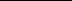 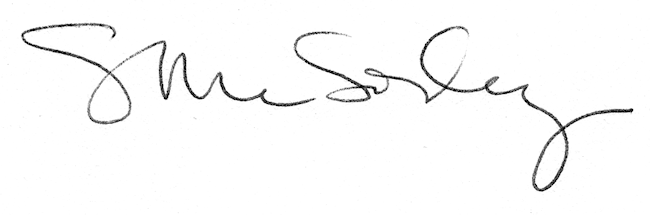 